Realia: the pictures of countries’ flags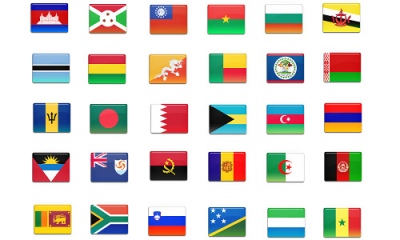 World Map Board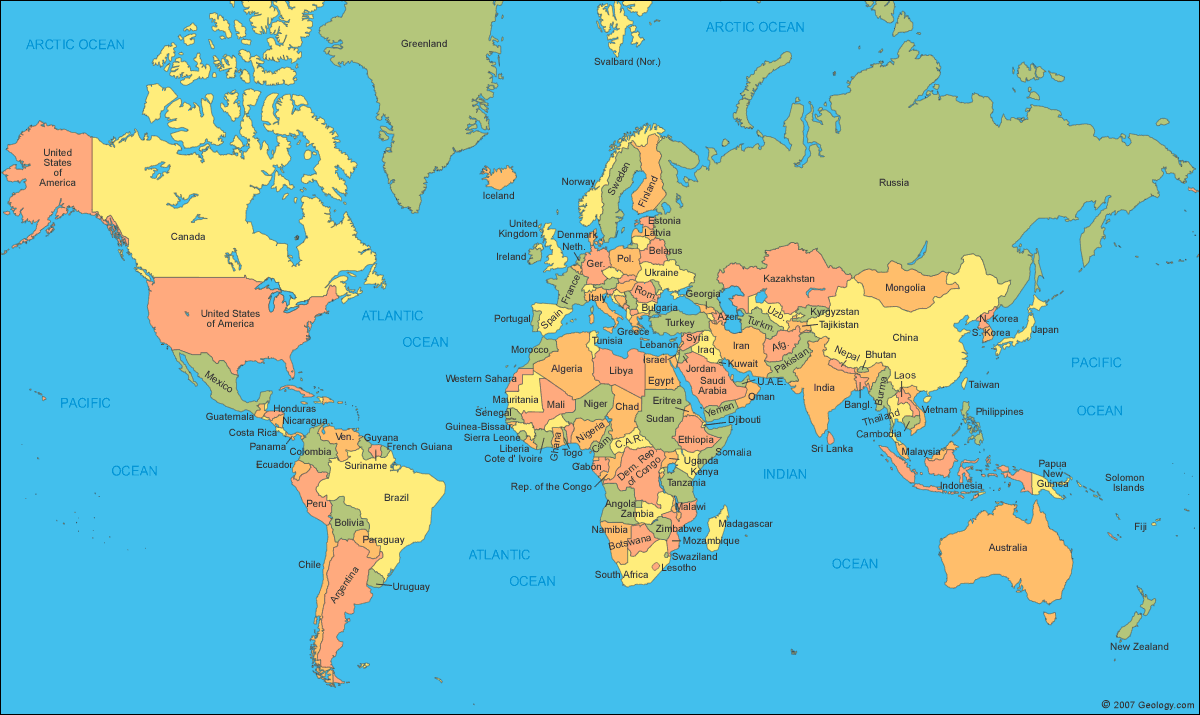 Worksheet #1Please write the answers of the questions below.[1st Listening Part]Q1. Who are the two speakers? Can you guess what their job is?Q2. Where and when does the man want to travel?Q3. Does the man need a one-way trip ticket or a round trip ticket?Q4. Write what will be printed in his boarding pass?Q5. How will he make a payment for the ticket?[2nd Listening Part]Q1. What does “budget hotel” mean?Q2. What does he want near the hotel?Q3. What are the rates for 1 person?Q4. How is the room and what kind of bed will be in the room?Q5. How long and what date is he going to stay at the hotel?Worksheet #2Get To Know You SurveyList the countries you have traveled.Who did you travel with?When did you travel?Why did you travel that country?What did you like the most about that country?Will you recommend others to travel that country?List what you have done and seen in that country.Where do you want to travel next time?Why?What do you think the most important thing to bring when to travel?What can we learn from traveling?Can you travel alone?Make your own question.☐ Listening   ☐ Speaking   ☐ Reading   ☐ Grammar  ☐ WritingTitle:  Where do you want to go for travel?Instructor:Mi Jang (Mia)Level:IntermediateStudents:10 studentsLength:45 minutesMaterials:  Realia: the pictures of countries’ flagsRealia: Big world map board made by T – printed world map in a big hardboard &       Small printed names of each country’s capital city attached velcroed tapes on the backBlackboard with magnets or sticky tapesComputer connected to the InternetSpeakerWorksheet #1 for main activityWorksheet #2 for post-activityAims:Ss will learn how to speak in English to a travel agent.Ss will learn how many countries in the world are and what and where their capitals are.Ss will learn how to book a flight ticket and a hotel.Ss will be able to improve their listening skills by listening and repeating the conversation played by T.Ss will be able to share their travel experiences with other Ss so get to know each other better.Language Skills:Reading: Questions on the worksheetsListening: the speakers’ conversations about how to book a flight ticket and a hotel.Speaking: Sharing Ss travel experiences by talking around, comparing answers with other groups and in pairsWriting: taking notes when listening for detailsLanguage Systems:Phonology: I’d like to -, 24th /th/ soundFunction: requestDiscourse: conversation between customer and travel agentAssumptions:   Ss already know:How the class is set up and run (there will be 2 Ss at each table)The teacher’s style of teaching and the pace of the courseAll students have travel experiences.All students are high school students.Travel agent’s role – what do they do?Anticipated Errors and Solutions:Ss may not be able to understand the conversation easily→ Give them one or two more chances to listen the conversation over and over until they get the gist of the contentSs  may not know some vocabularies on the conversation→ Make them to guess what the word would mean based on the previous sentence and the next sentence. If a S in a group seems not participated enough→ Give him or her a hint and encourage other Ss in the group to ask him or her questionsReferences:Number of countries in the worldhttp://www.naver.comVisual aid for countries’ flags                  http://google.comListening file for main activityhttps://www.youtube.com/watch?v=Lq_dctfldXwListening file for SOS activity https://www.youtube.com/watch?v=ORuyEayNSc8Lead-InLead-InLead-InLead-InMaterials:Realia: the pictures of countries’ flagsMaterials:Realia: the pictures of countries’ flagsMaterials:Realia: the pictures of countries’ flagsMaterials:Realia: the pictures of countries’ flagsTimeSet UpStudent ActivityTeacher Talk3 minWhole ClassAnswering T’s questionsGetting the right answers to which country’s picture T’s holdingHello everyone. How are you today? Does everyone likes traveling? Before we talk about today’s topic, travel, let me start with a little game. Here I brought some pictures of countries’ flags. You guys all know there are a lot of countries in the world, right?Can you guess how many countries in the world? (Wait for about 3 Ss’ answers)There are 237 countries in the world map and 229 countries according to the world bank’s statistics.So, among the over 200 countries, can you guess what country’s flag is this?(Showing Ss the picture of one country’s flag)Ask Ss for 2 more countries.Pre-activityPre-activityPre-activityPre-activityMaterials:     Big world map board made by T – printed world map in a big hardboard     Small printed names of each country’s capital city attached velcroed tapes on the back     Blackboard, magnets (or sth to attach the board to the blackboard such as sticky tapes etc.)Materials:     Big world map board made by T – printed world map in a big hardboard     Small printed names of each country’s capital city attached velcroed tapes on the back     Blackboard, magnets (or sth to attach the board to the blackboard such as sticky tapes etc.)Materials:     Big world map board made by T – printed world map in a big hardboard     Small printed names of each country’s capital city attached velcroed tapes on the back     Blackboard, magnets (or sth to attach the board to the blackboard such as sticky tapes etc.)Materials:     Big world map board made by T – printed world map in a big hardboard     Small printed names of each country’s capital city attached velcroed tapes on the back     Blackboard, magnets (or sth to attach the board to the blackboard such as sticky tapes etc.)TimeSet UpStudent ActivityTeacher Talk5 min1 min2 min4 people in a groupListening to T’s instructionAnswering to T’s questionsWorking on the board matching in a groupFollowing T’s instructionOne S in each group come front to post the board in the front of the class and comparing their work with other groups’ workProcedure:1. InstructionElicit(Distribute each board and printed names of each country’s capital city to each group)Work in a group of 4 people. Guess right as many countries’ capitals as possible. You can attach the printed name of capital to each applicable country. You have 5 minutes.CCQWhat is on the board?What is the capital of this country, Korea?What is printed in the small name cards?ICQWhere do you attach the name cards?How much time do you have?2. Monitoring- Walking around the classroom and watching Ss while they are working on it- Answering Ss if they ask questions- Checking if Ss work together in a group3. Checking answersLet’s check what you have done.Can one S each group come front with the board and put it on the blackboard here? (Pointing the blackboard)Ok, let’s see if there is any difference.(If there is difference, give them the answers, if not, move on to the main activity)Main ActivityMain ActivityMain ActivityMain ActivityMaterials: Computer connected to the Internet, website url: https://www.youtube.com/watch?v=Lq_dctfldXw, speaker, worksheet #1Materials: Computer connected to the Internet, website url: https://www.youtube.com/watch?v=Lq_dctfldXw, speaker, worksheet #1Materials: Computer connected to the Internet, website url: https://www.youtube.com/watch?v=Lq_dctfldXw, speaker, worksheet #1Materials: Computer connected to the Internet, website url: https://www.youtube.com/watch?v=Lq_dctfldXw, speaker, worksheet #1TimeSet UpStudent ActivityTeacher Talk2 min1 min2 min5 min1 min1 min2 min1 min3 min5 minWhole ClassIndividuallyPairsWhole ClassListening to T’s instructionAnswering to T’s questionListening to what T’s playingAnswering to T’s questionListening to T’s instructionAnswering to T’s questionsListening to what T’s playingWriting answers on the worksheet while listeningListening to what T’s playingFinishing writing answersSharing answers and discussing the reasons to pick that answerListening to what T’s playing and figuring out the answersProcedure:1. Listening for the main idea (general understanding)InstructionsPut you pens down and close your eyes. Listen to the 2 people talking. Think what each person’s role is and what each person wants to do. Just listen for the general conversation between two speakers. What are they talking about in stuff. ICQWhat are you going to listen?CCQCan you take notes?How many people will be talking?(Play the video on Youtube from 0:12 to 1:51)Do you want to listen again?If yes, have them listen one more time.If no, have them speak out what they have heard freely.CCQWhat each person’s role?There were two parts of speaking. What was the first part about?How about the second part?2. Listening for DetailsInstructionsNow, I am going to play only the first part. Answer the questions on the worksheet as you listen. Work individually. You can now take notes if you need.CCQWhat are you supposed to do?Are you working alone?(Distribute the worksheet)(Play from 0:12 to 1:04)Let Ss write answers as they listen.Do you want me to play it one more time?If yes, play one more time.If no, give Ss one more instruction to do.Ok, let’s move on to the second part of speaking then.On the worksheet, below the first part you’ve just answered, there are the questions for the second part of speaking.So, here the second part of speaking comes.(Play from 1:04 to 1:52)Let Ss finish writing their answers for 1 min after listening.3. Peer Critique – Teaching Each OtherNow compare the answers with S seating next to you. If the answers are different, explain why you chose that as an answer. 4. Checking answers(Play from 0:12 to 1:52, stop for each sentence for each answer, and explain why the answer is this.)Post-activityPost-activityPost-activityPost-activityMaterials: Worksheet #2Materials: Worksheet #2Materials: Worksheet #2Materials: Worksheet #2TimeSet UpStudent ActivityTeacher Talk8 min3 minWhole ClassPairsWhole ClassListening to T’s instructionsFollow the instructionsAnswering to T’s questionsEnjoying the activityListening to T’s instructionListening and Repeating1. G.T.K.YInstructionsEveryone stands up and walks around the class to share your experience or information each of you have about travel. Here is another worksheet with the questions you can ask to your classmates. You should be talking one to one, in a pair. After finishing asking and answering all the questions, you can move on to another friend to talk with. You don’t have to write what your partner’s saying, just listen. You have 8 minutes to talk around.CCQAre you working in pairs?For how long?What questions are you going to ask to your partner?What will you do next after you’ve done with one partner?MonitoringMonitor discreetly. Making sure Ss talking each other in pairs and walking around to find the different partner.2. Conclude LessonListen & repeating instruction We will listen to some sentences we’ve just learned today. You will have to repeat what you’ve heard after listen. (Play from 3:42 to 4:30)Alright! So, that’s it for today. From now on, you all should be confident when you talk to the travel agent because that’s what today’s lesson was all about. Thank you for attending today and see you tomorrow!SOS ActivitySOS ActivitySOS ActivitySOS ActivityMaterials: Computer connected to the Internet, website url: https://www.youtube.com/watch?v=Lq_dctfldXw, speakerMaterials: Computer connected to the Internet, website url: https://www.youtube.com/watch?v=Lq_dctfldXw, speakerMaterials: Computer connected to the Internet, website url: https://www.youtube.com/watch?v=Lq_dctfldXw, speakerMaterials: Computer connected to the Internet, website url: https://www.youtube.com/watch?v=Lq_dctfldXw, speakerTimeSet UpStudent ActivityTeacher Talk5 minWhole ClassListening to T’s instructionAnswering to T’s questionsListening to what T’s playingMaking a movement to stand on the left or right section to answer the question of T’s asking1. Y/N QuestionsInstructionFor the last 5 minutes since we have some time left for the class time, we are going to play a game, called “Answering to Yes or No Questions.” Let the divide your seats into the two sections, left section on the left side and right section on the right side of the classroom. And then, we are going to listen to another conversation now. After finishing listening, I am going to ask 5 yes or no questions regarding the facts from that conversation. If you think the question’s answer is yes, please stand on the left section. And, if you think the answer is no, you can stand on the right section. I am going to tell you the answer after you make your move. If your answer is wrong, you can walk to the back, stay there, and watch other Ss playing until the game’s over. You guys also can think of the answers in the back in your mind.ICQ(Draw a picture on the blackboard as below if Ss seem doesn’t understand.) Let Ss say which section is for yes and no. Where is yes? Where is no?If you think the answer is yes of what I am going to ask you, which section do you have to go to?So, I am going to play the audio now. Let’s get it started!(Play from 2:35 to 4:02)Do you need to listen again?If yes, play it again.If no, let Ss decide the answer and move to the applicable section.1st question: She is lost and wants to go back to her hotel.2nd question: The best way to get back to her hotel is take the bus.3rd question: There is a subway station near her hotel.4th question: The subway takes longer than the bus to get to her hotel.5th question: She lives in the same town where two men live.Ok, let’s see how many people are survived. Candies and chocolates for the survivals!